                  2 YAŞ HAZİRAN AYI PLANI PARMAK OYUNU               KEDİ OYUNU“Bir kedi varmış” (Eller yumruk yapılarak başparmak açılır)“Sepette yaşarmış” (Sol kolla sepet taşıma hareketi yapılır)“Bir fare görünce, peşinden koşarmış” (Ayaklar yere vurularak yürüme hareketi yapılır veya oturur pozisyonda kollarla koşma hareketi yapılır)           SAAT OYUNU“Bir saatim var” (Elde saat tutar gibi yapılır)“Kulağıma koydum” (Eller kulağa götürülür)“Tik tak tik tak” (Dikkatle dinler gibi yapılır)“Şimdi oyun başlayacak” (Eldeki hayali saat kenara bırakılır)“Şip şak şip şak” (Eller çırpılır)SANAT ETKİNLİĞİYumurta Kolisinden Sevimli Hayvanlar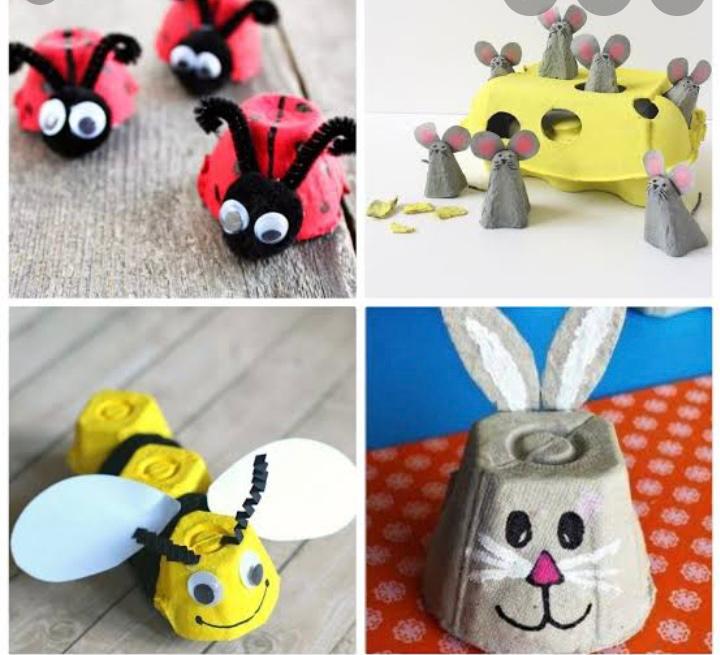   Babalar Günü (20 Haziran)Şeker BoyamaBalonlu Naylon ( Karpuz )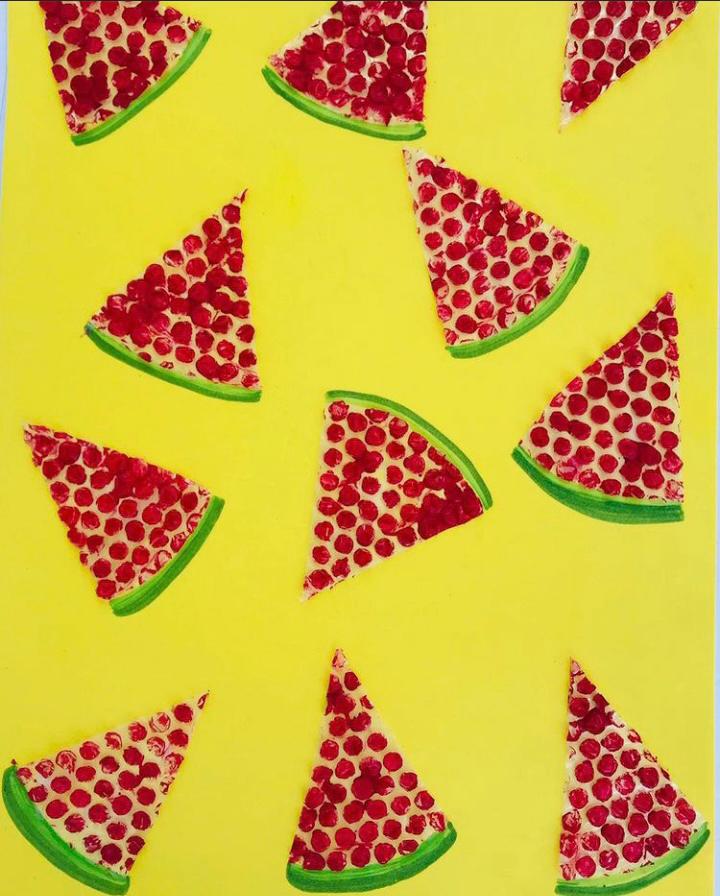 Yuvarlama Etkinliği ( Yumurta )                   OYUN ETKİNLİĞİNefes Açma Çalışması ( Pinpon Topu Üfleme )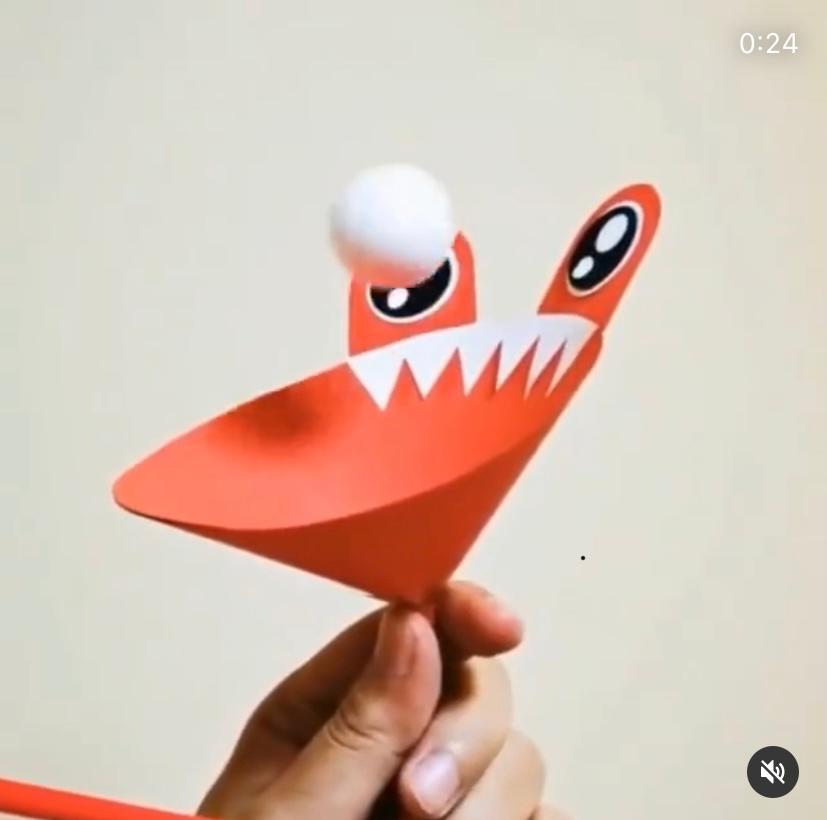 Tavuk Yumurtalarını Toplama 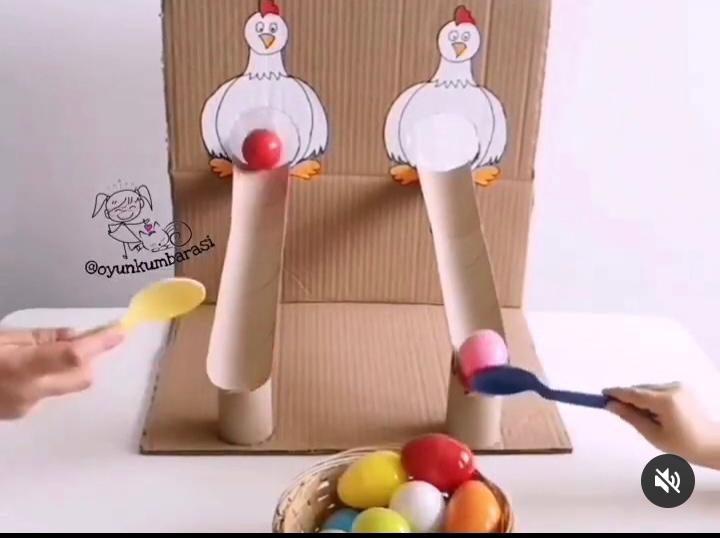 Balon Eşleştirme 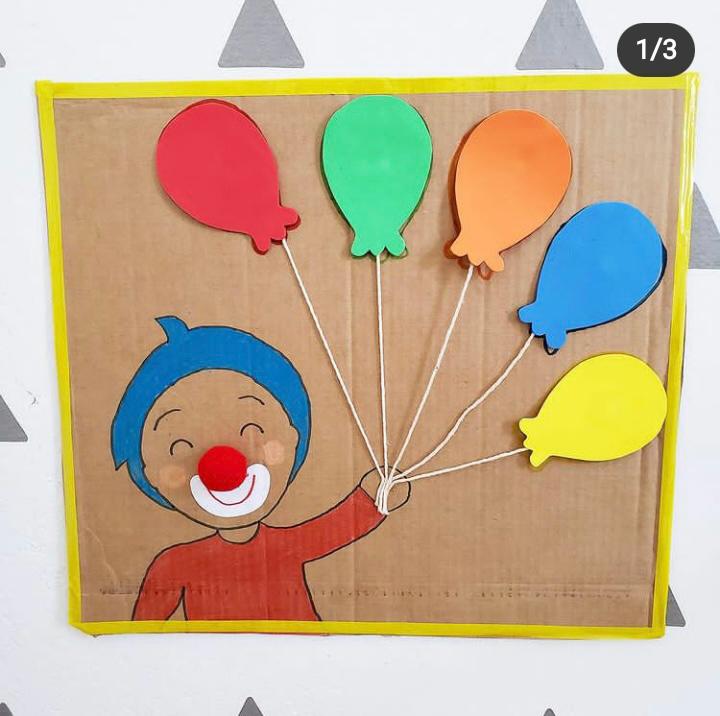 Yap-Boz Denizde Yaşayan Hayvanlar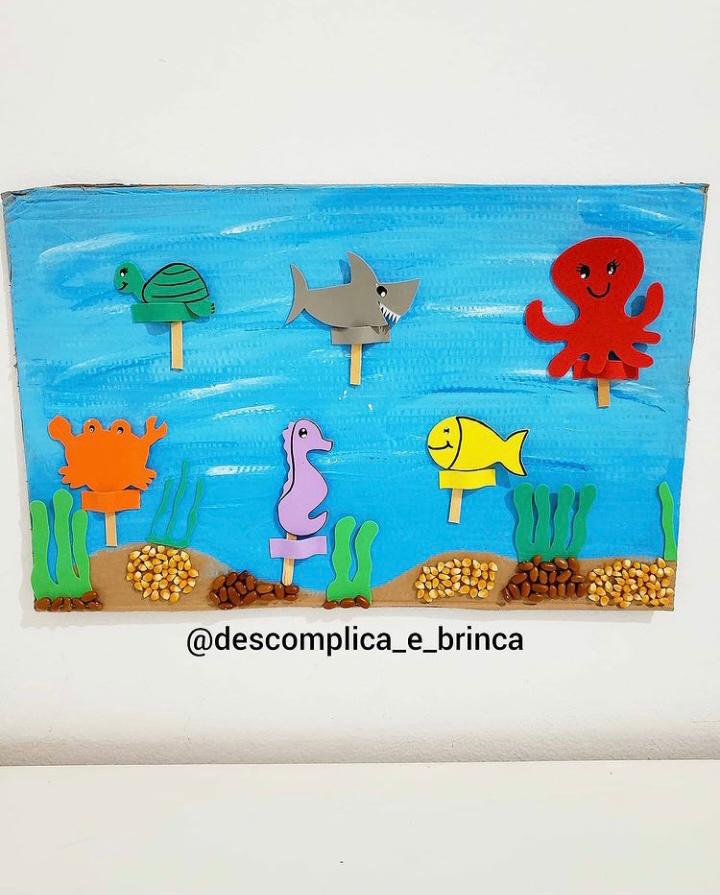 Çiçek Yapraklarını Eşleştirme 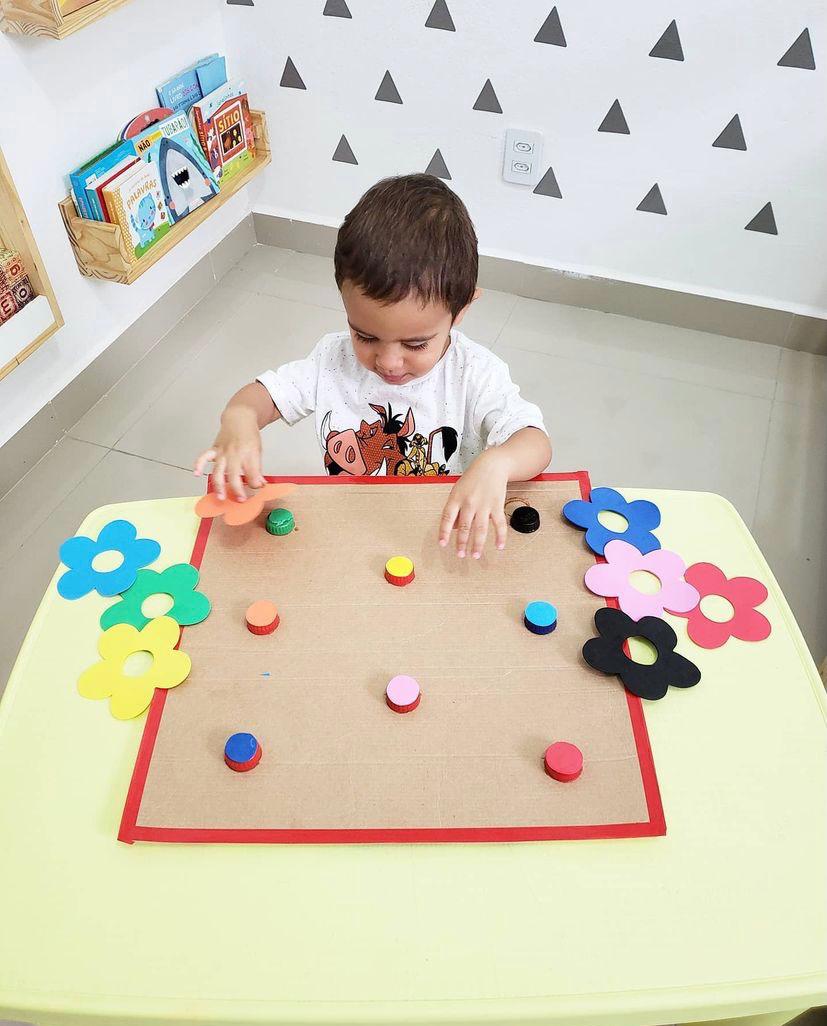 Renkli Ponpon Pastası Tamamlamaca 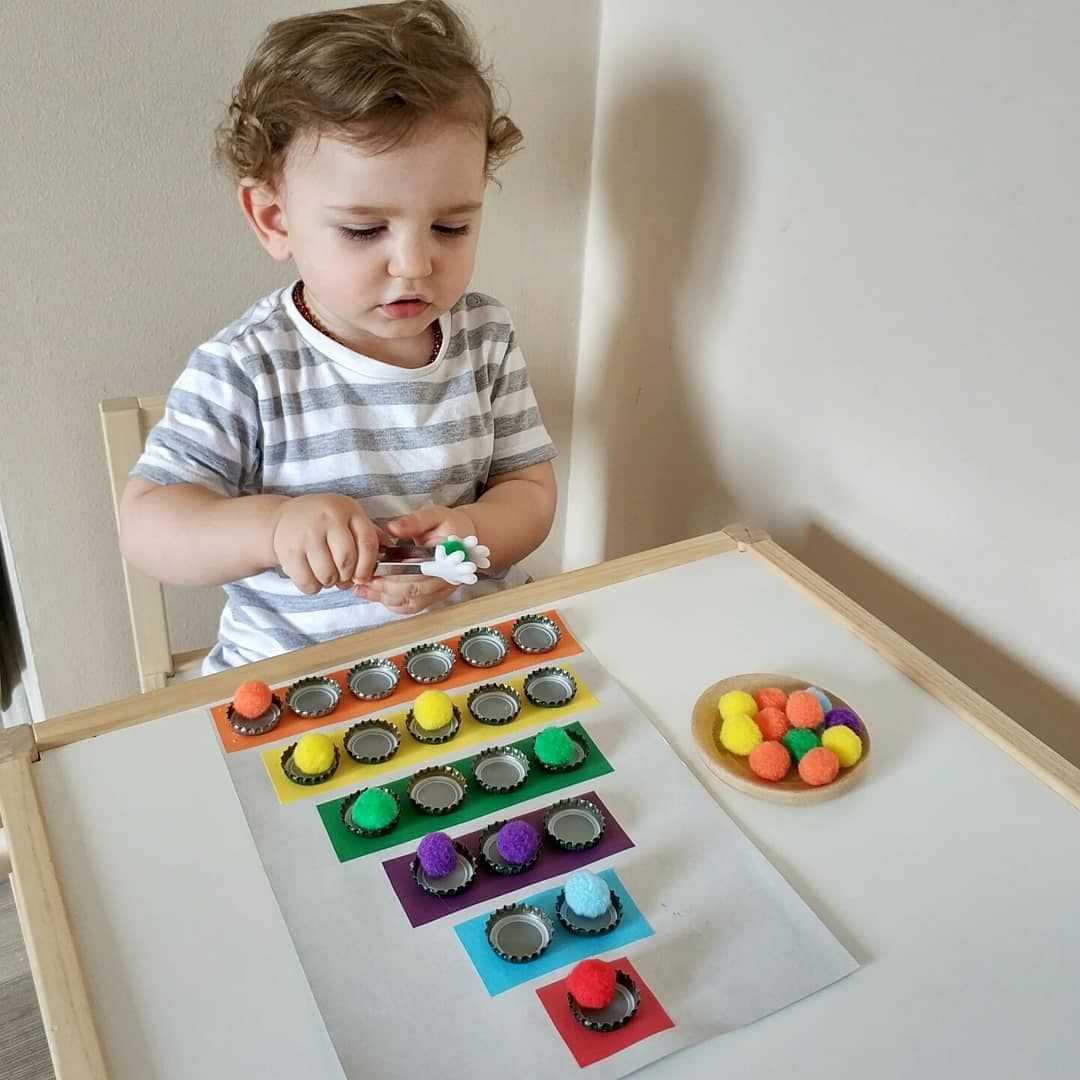 Hayvanları Yiyecekleriyle Eşleştirme 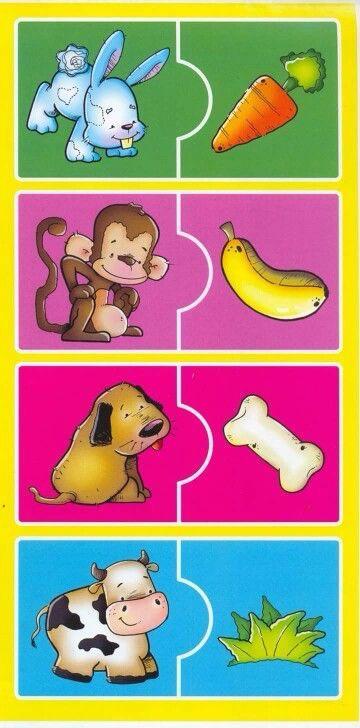 İnce Motor Gelişimi ( Pipetleri Delikten Geçirme )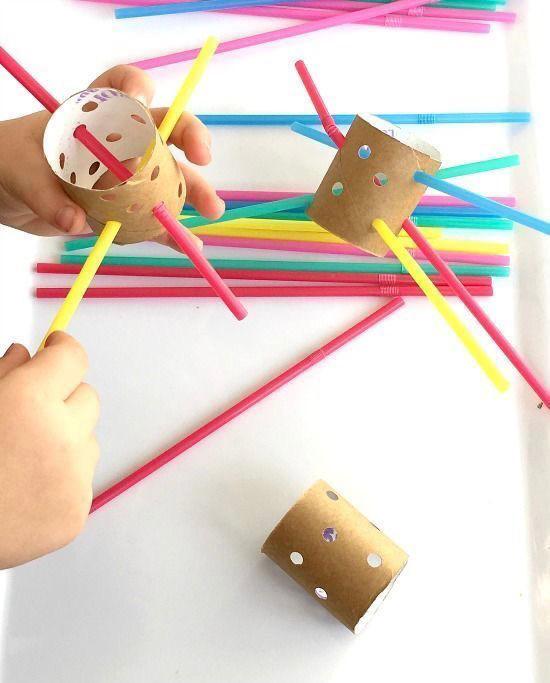                    BİLMECEÇalışır çabalar, ihtiyaçlarımızı karşılar
Akşam eve gelince bizi sımsıkı sarar. (Baba)Hayvanların yuvasıAğaç doludur orası.(Orman)Baharda yeşerir, çiçek açarYazın dallarında meyveler sarkarSonbaharda sararır döker yapraklarınıKışın karla dolar.(Ağaç)Fırında pişerMideye düşer(Ekmek)TÜRKÇE DİL ETKİNLİĞİ Kunduzun Yardımı Uykucu Pisi Pisi Peynir Macerası Bal Küpleri Sevimli Sincap Minik HAREKETLİ OYUNLAR (MÜZİK)Patates AdamHorozumu Kaçırdılar Ceviz Adam Pazara Gidelim ÖĞRETMENLERİGÖRKEM GÜLER SONGÜL TEBER